TERMA DAN SYARAT PERMOHONAN RESIT AMANAH-iSebagai balasan kepada permohonan kami kepada anda, AmBank Islamic Berhad (“Bank”) untuk membiayai Resit Amanah-i bagi akaun kami dan menurut permohonan kami, kami bersetuju tanpa hak menarik balik dan tanpa syarat untuk mematuhi sepenuhnya Terma dan Syarat yang berikut: Resit Amanah-i beroperasi berdasarkan kontrak Syariah Murabahah di mana kami dilantik oleh Bank sebagai wakil bagi pihak Bank untuk pembelian atau import stok barang yang dikehendaki, bahan mentah, bahagian, peralatan dan apa-apa asset yang nyata (“barang tersebut”). Setelah pembelian atau import barang tersebut oleh kami, Bank kemudian akan menjual barang tersebut kepada kami berasaskan murabahah (jualan kos campur keuntungan) pada harga yang terdiri daripada kos untuk pembelian atau import barang tersebut dan margin keuntungan Bank (“Harga Jualan Bank”). Harga Jualan Bank perlu dibayar oleh kami kepada Bank dengan bayaran tertangguh atau sekaligus pada tarikh matang. Sekiranya terdapat kelewatan atau lalai dalam penyelesaian Harga Jualan Bank apabila matang, kami akan tertakluk kepada caj lewat bayar pada kadar yang dinyatakan di dalam Surat Tawaran dan/atau Perjanjian Am dan/atau Perjanjian Kemudahan.Kami hendaklah membayar kepada Bank apabila diminta Harga Jualan Bank untuk Resit Amanah-i seperti yang dinyatakan di dalam Nota Kontrak / Jadual Pembiayaan untuk Resit Amanah-i. Kami dengan ini memberi kebenaran kepada Bank untuk mendebit mana-mana akaun kami dengan Bank bagi bayaran jumlah yang perlu dibayar oleh kami kepada Bank, termasuk tetapi tidak terhad kepada Harga Jualan Bank komisen, fi, perbelanjaan, caj lewat bayar, caj-caj lain, kos (guaman atau sebaliknya) di bawah dan berhubung dengan Resit Amanah-i.<0} Ibra’ (rebat) pada Harga Jualan Bank atau apa-apa sebahagian daripadanya akan diberikan pada penyelesaian awal selaras dengan terma-terma Surat Tawaran. Dan jika hasil daripada pendebitan tersebut akaun akan terlebih keluar atau melebihi had sebarang kemudahan yang telah diberikan kepada kami, kami akan bertanggungjawab membayar fi atau caj ke atas amaun yang terlebih keluar pada amaun atau kadar yang ditetapkan atau seperti yang boleh ditetapkan oleh Bank (pemberitahuan kadar fi atau caj akan dibuat secara bertulis dan kadar tersebut akan berkuatkuasa dari tarikh yang dinyatakan di dalamnya).<0} {0>We also agree that the Bank shall not in any way be held liable for any cheques dishonoured as a result of our account being debited or the available funds being utilized to settle the Trust Receipt and Foreign Currency Trade Loan.<}82{>Kami juga bersetuju bahawa pihak Bank tidak akan dalam apa-apa cara pun dipertanggungjawabkan ke atas sebarang cek tendang disebabkan oleh akaun kami didebitkan atau dana yang sedia ada digunakan untuk menjelaskan Resit Amanah-i.Kami dengan ini mengakui bahawa: -melainkan diperuntukkan sebaliknya, pihak-pihak bersetuju bahawa sebarang caj, komisen, fi, perbelanjaan atau amaun yang sama yang akan digunakan di dalam pengiraan caj, komisen, fi, perbelanjaan tersebut (“Caj”) adalah tidak termasuk cukai barang dan perkhidmatan (“CBP”) sebagaimana yang mungkin terpakai di bawah peruntukan undang-undang Akta Cukai Barang dan Perkhidmatan 2014 (termasuk perundangan subsidiari, perintah-perintah berkanun dan peraturan-peraturan yang mentadbir pemakaian CBP, sebagaimana yang dipinda dari semasa ke semasa)jika apa-apa pembekalan yang dibuat di bawah atau berkaitan dengan terma-terma ini adalah tertakluk kepada CBP, pihak Bank boleh meningkatkan pertimbangan sebagaimana yang diperuntukkan oleh amaun CBP dan mendapatkan kembali amaun tambahan daripada kami sebagai tambahan kepada Caj tersebut. Dalam hal ini, kami memberi kuasa kepada Bank untuk mendebit akaun kami bagi jumlah penuh CBP.Kami beraku janji:{0>(i)<}100{>(i)<0}	setelah pengambilalihan barang tersebut bagi pihak Bank di bawah Resit Amanah-i, {0>To hold the shipping documents and documents of title together with the said goods when received and the proceeds of sale thereof when sold on trust for the Bank.<}0{>untuk memegang dokumen-dokumen penghantaran / perkapalan dan dokumen-dokumen hak milik berserta barang tersebut apabila diterima atas amanah bagi pihak Bank.{0>(ii)<}100{><0}(ii)	setelah penjualan barang tersebut oleh Bank kepada kami, untuk menggadai / menghipotekasikan kepada Bank barang tersebut berserta semua hak, hak milik dan kepentingan di bawah dan berhubung dengan barang tersebut kepada Bank sebagai cagaran bagi pembayaran Harga Jualan Bank dan/atau pelepasan keberhutangan kami yang di sebut di dalam ini. {0>To land and/or store and/or hold and/or deliver to buyer(s) to whom we are not indebted to or under any liability the said goods.<}0{>  untuk mendarat dan/atau menyimpan dan/atau memegang dan/atau menyerahkan kepada pembeli (pembeli-pembeli) yang kepadanya kami tidak berhutang atau berada di bawah sebarang liabiliti barang tersebut.<0} {0>On sale of all or any of the said goods, we shall receive the proceeds of sale as trustee to the Bank and as agent on the Bank’s behalf and not otherwise and thereafter to remit to the Bank or cause the buyers to remit to the Bank the entire proceeds of sale or any part payment immediately when received without any set off or deduction whatsoever.<}0{>Apabila dijual semua atau mana-mana barang tersebut, kami akan menerima hasil jualan tersebut sebagai pemegang amanah kepada pihak Bank dan sebagai ejen bagi pihak Bank dan bukan sebaliknya dan selanjutnya meremitkan kepada pihak Bank atau menyebabkan pembeli-pembeli meremitkan kepada pihak Bank keseluruhan hasil jualan atau sebarang sebahagian daripada bayaran dengan serta-merta apabila diterima tanpa sebarang tolakan atau potongan sama sekali.<0} Pihak Bank dengan ini diberi kebenaran untuk menggunakan hasil jualan tersebut dalam mana cara-cara yang pihak Bank anggap sesuai termasuk tetapi tidak terhad untuk membayar Harga Jualan Bank dan/atau pelepasan keberhutangan kami yang disebut di dalam ini.     untuk menerima bil (bil-bil) pertukaran yang ditujukan oleh pihak Bank ke atas kami untuk matang pada tarikh matang bagi jumlah Harga Jualan Bank.   <0}{0>(iv)<}100{>(v)<0}	  {0>To pay all freight, warehouse, dock transit, other charges, rent and all other costs of and incidental to the said goods and to fully reimburse the Bank against the same.<}0{>untuk membayar kesemua tambang angkutan, gudang, transit dok, caj lain, sewa dan semua kos lain untuk dan sampingan kepada barang tersebut dan untuk membayar balik sepenuhnya kepada pihak Bank bagi perkara yang sama.<0}{0>(v)<}100{>(vi)<0}	  {0>To advise the Bank of the whereabouts of the said goods and of any change in the state condition quality or quantity of the said goods at all times and we shall not permit the same to be processed or altered without the Bank’s prior written consent and shall keep the same free from any mortgage, charge, pledge, lien or other encumbrance and the Bank shall have the right to inspect the said goods at any time without notice to us and at our costs and expenses.<}0{>untuk memaklumkan pihak Bank tentang tempat barang tersebut berada dan sebarang perubahan dalam bentuk keadaan, kualiti atau kuantiti barang tersebut pada setiap masa dan kami tidak akan membenarkannya diproses atau diubah tanpa kebenaran bertulis terdahulu pihak Bank dan akan memastikan barang tersebut bebas daripada sebarang gadaian, penggadaian, cagaran, lien atau bebanan lain dan pihak Bank mempunyai hak untuk memeriksa barang tersebut pada bila-bila masa tanpa memberi notis kepada kami dan atas kos dan perbelanjaan kami.<0}{0>(vi)<}70{>(vii)<0}	{0>To forward to the Bank copies of the sales invoices for the said goods forthwith on the same being issued by us showing the names of the buyers and the total sale price for the said goods.<}0{>untuk menghantar kepada pihak Bank salinan invois-invois jualan bagi barang tersebut serta-merta apabila ia dikeluarkan oleh kami yang menunjukkan nama-nama pembeli dan jumlah harga jualan bagi barang tersebut.<0}(viii)	{0>Not to sell or otherwise dispose of any of the said goods on deferred terms (other than normal trade credit) or for any non monetary consideration or for less than current market value without the Bank’s prior written consent.<}0{>tidak menjual atau juga melupuskan mana-mana barang tersebut atas terma bayaran tertangguh (selain daripada kredit dagangan biasa) atau bagi sebarang ganjaran bukan wang atau pada kurang daripada nilai pasaran semasa tanpa kebenaran secara bertulis terdahulu dari pihak Bank. Barang tersebut adalah dan hendaklah atas risiko kami.<0}(ix)	{0>To properly store and adequately insure the said goods at all times against all insurable risks including fire and flood in their full value and also, if so required by the Bank, against marine risks and to hold the policies and the insurance proceeds (if so paid by the insurers) in trust for the Bank and in case of loss of or damage to the said goods howsoever caused, to pay over to the Bank forthwith all monies received from the insurers or otherwise in respect of such loss or damage and to make up any deficiency or differences between loan amount outstanding and insurance monies received.<}0{>untuk menyimpan dengan baik dan melindungkan / menginsuranskan dengan secukupnya barang tersebut pada setiap masa terhadap semua risiko yang boleh dilindungi / diinsuranskan termasuk kebakaran dan banjir pada nilai penuhnya dan juga, jika diperlukan oleh pihak Bank, terhadap risiko marin dan untuk memegang polisi-polisi dan hasil takaful / insurans (jika dibayar oleh syarikat takaful / insurans) atas amanah bagi pihak Bank dan sekiranya berlaku kerugian atau kerosakan pada barang tersebut atas apa-apa sebab sekalipun, untuk membayar kepada pihak Bank dengan serta-merta semua wang yang diterima daripada syarikat takaful / insurans atau sebaliknya berhubung dengan kerugian atau kerosakan itu dan untuk menggantikan sebarang kekurangan atau perbezaan antara amaun Harga Jualan Bank yang belum dijelaskan dan wang takaful / insurans yang diterima. <0} Barang tersebut adalah dan hendaklah di atas risiko kami.<0}(x)	 {0>That this transaction shall be kept separate from any other transaction and that the shipping documents and documents of title, the said goods, the proceeds of any sale and all insurance monies shall be kept separate and distinct from any other documents, goods, proceeds of sale or insurance monies relating to or arising from any other transaction.<}0{>untuk mengasingkan urus niaga ini daripada sebarang urus niaga lain dan bahawa dokumen-dokumen penghantaran / perkapalan dan dokumen-dokumen hak milik, barang tersebut, hasil daripada sebarang jualan dan semua wang takaful / insurans akan diasingkan dan dibezakan daripada apa-apa dokumen, barang, hasil jualan atau wang takaful / insurans lain berhubung dengan atau yang timbul daripada sebarang urus niaga lain.<0}(xi)	{0>To indemnify the Bank, its correspondents and agent on demand against all actions, claims, demands, costs, expenses including legal costs on a full indemnity basis, liabilities of whatever nature and losses (including foreign exchange losses) now or hereafter incurred by the Bank or its agent officer or employee for anything done or omitted to be done in connection with or arising out of the release to us the documents or otherwise in relation to the said goods  or as a result of our breach or non-compliance with the STA.<}0{>untuk memberi indemniti kepada pihak Bank, koresponden-koresponden dan ejennya apabila dituntut terhadap semua tindakan, dakwaan, tuntutan, kos, perbelanjaan termasuk kos guaman atas asas indemniti penuh, apa-apa pun jenis liabiliti dan kerugian (termasuk kerugian tukaran asing) yang ditanggung kini atau selepas ini oleh pihak Bank atau pegawai ejen atau pekerjanya bagi apa-apa perkara yang dilakukan atau tidak dilakukan berhubung dengan atau yang timbul daripada pelepasan dokumen-dokumen tersebut kepada kami atau sebaliknya berhubung dengan barang tersebut atau disebabkan oleh perlanggaran atau ketidakpatuhan kami terhadap Akta Perdagangan Strategik 2010.<0} (xii)	untuk serta merta menandatangani menyempurnakan dan melakukan semua tindakan dan perkara yang perlu atau dikehendaki oleh pihak Bank untuk memberikan cagaran yang berkesan ke atas barang tersebut kepada pihak Bank dan bagi tujuan menyempurnakan hak milik pihak Bank ke atas barang tersebut atau mana-mana pembeli di bawah mana-mana jualan yang dibuat oleh pihak Bank dalam melaksanakan kuasa menjual yang diberikan di sini.  Kami seterusnya bersetuju dan mengakui bahawa:selepas kontrak Murabahah, barang tersebut adalah dan hendaklah atas risiko kami. bahawa Bank tidak mempunyai apa-apa pun tanggungjawab atas ketepatan, kesahihan atau kecukupan dokumen-dokumen yang diberikan kepada kami tentang kewujudan ciri, kualiti, kuantiti, keadaan, nilai pembungkusan atau penyerahan barang tersebut kerana ia akan menjadi tanggungjawab kami sebagai wakil pembelian Bank untuk memastikan yang sama.bahawa Bank mempunyai hak, tanpa prejudis kepada apa-apa hak lain yang dinyatakan di bawah undang-undang atau mana-mana perjanjian lain, untuk melaksanakan hak-haknya seperti yang dinyatakan dalam Klausa 6 di bawah serentak atau jika tidak dengan hak-hak lain sesudah berlakunya mana-mana kejadian mungkir seperti yang ditetapkan oleh Bank.  Sekiranya barang tersebut dilupuskan oleh kami, Bank dengan ini diberi kebenaran oleh kami untuk menerima daripada pembeli-pembeli barang tersebut semua atau sebarang sebahagian bayaran daripada wang pembelian barang tersebutBank atau wakil (wakil-wakil)nya yang diberi kuasa akan mempunyai kebebasan pada bila-bila masa untuk mengambil semula dokumen-dokumen tersebut atau merampas mana-mana barang tersebut tanpa sebarang rujukan kepada atau mendapatkan kebenaran daripada kami dan memindahkannya atau sebahagian daripadanya dari tempat simpanannya ke tempat lain yang dipilih oleh Bank sesudah berlakunya mana-mana kejadian mungkir seperti yang ditetapkan oleh Bank. <0} {0>The Bank or its duly authorised representative(s) shall have the right to enter into any premises in which the said goods are stored and to take necessary actions, including but not limited to break open any door lock or receptable to effect such entry or removal and the Bank may place the same under the care of any one the Bank may select and to dispose of the said goods by sale or otherwise if so required.<}0{>Bank atau wakil (wakil-wakil)nya yang diberi kuasa mempunyai hak untuk memasuki mana-mana premis di mana barang tersebut disimpan dan mengambil tindakan yang perlu, termasuk tetapi tidak terhad kepada memecahkan sebarang kunci pintu atau penyangga untuk membolehkan perjalanan masuk atau keluar dan pihak Bank boleh meletakkan dokumen-dokumen dan barang di bawah jagaan mana-mana pihak yang dipilih oleh pihak Bank dan untuk melupuskan barang tersebut melalui jualan atau sebaliknya jika perlu di mana hasilnya akan digunakan oleh Bank untuk membayar Harga Jualan Bank dan/atau keberhutangan kami.Untuk mengelak sebarang keraguan, kami dan pihak Bank bersetuju bahawa barang atau barang tersebut yang dirujuk dalam klausa ini adalah merujuk kepada barang yang dibiayai oleh Bank atas permintaan kami di bawah Resit Amanah-i.<0}Resit Amanah-i ini hendaklah dikawal oleh dan ditafsirkan dari semua segi menurut undang-undang Malaysia tetapi dalam menguatkuasakan Resit Amanah-i ini, pihak Bank mempunyai kebebasan untuk memulakan dan mengambil tindakan atau prosiding terhadap kami di Malaysia atau di tempat lain seperti yang pihak Bank anggap sesuai dan kami dengan ini berserah tanpa hak menarik balik kepada bidang kuasa eksklusif Mahkamah-mahkamah Malaysia berhubung dengan semua perkara yang berkaitan dengan kewajipan dan liabiliti kami di bawah atau yang timbul daripada Resit Amanah-i ini.Kami dengan ini memberi persetujuan yang tidak boleh dibatalkan dan juga membenarkan pihak Bank dan/atau pegawainya untuk mendedahkan apa-apa dokumen, rekod atau maklumat berkaitan dengan akaun / urus-urus niaga, kepada:(i) 	Bank Negara Malaysia, Unit Kredit Pusat, Garis Panduan ke atas Sistem Maklumat Cek Tak Layan, Sistem Maklumat Rujukan Kredit Pusat (CCRIS), atau mana-mana biro lain atau agensi laporan kredit atau agensi penarafan kredit sama ada ditubuhkan menurut perundangan Malaysia atau mana-mana badan kerajaan atau pihak berkuasa / badan kawal selia, atau agensi penguatkuasaan di bawah Akta Perkhidmatan Kewangan Islam 2013, Cagamas Berhad, Perbadanan Jaminan Kredit (CGC) atau pihak berkuasa lain yang mempunyai bidang kuasa ke atas pihak Bank atau mana-mana badan yang ditubuhkan oleh sebuah perbadanan, agensi, atau pihak berkuasa yang mempunyai pemberian kuasa atau bidang kuasa ke atas pihak Bank dan kepada mana-mana pihak ketiga, jika dikehendaki oleh mana-mana undang-undang; (ii) 	mana-mana depositori pusat atau ejen depositori yang diberi kuasa (sebagaimana termanya ditakrifkan di dalam Akta Perindustrian Sekuriti (Depositori Pusat) 1991); (iii) 	mana-mana pihak yang memberikan sekuriti bagi menjamin urus niaga kami di sini atau bagi kemudahan perbankan dengan pihak Bank (“pihak sekuriti”) atau mana-mana penerima pindahan hak dari pihak Bank yang berpotensi atau pemegang serah hak pihak Bank yang berpotensi; (iv) 	mana-mana orang yang bercadang atau bertujuan untuk membuat atau mengemukakan bayaran bagi liabiliti kami di bawah kemudahan perbankan dengan pihak Bank atau yang disebabkan oleh urus niaga di sini; atau kepada mana-mana orang selepas terjadinya kejadian mungkir; (v) 	mana-mana orang yang mana pendedahan tersebut adalah, pada pendapat pihak Bank, perlu untuk atau berkaitan dengan kajian semula, usaha wajar atau penguatkuasaan atau perlindungan atau percubaan penguatkuasaan atau perlindungan mana-mana hak dan kepentingan pihak Bank; (vi) 	mana-mana orang menurut apa-apa pengaturan, komposisi, penstrukturan semula atau apa-apa cadangan pengaturan, komposisi, penstrukturan semula di antara pemiutang kami dan/atau pemiutang pihak sekuriti; (vii) 	Kumpulan AmBank dan kepada mana-mana orang atau syarikat yang memberi kepada pihak Bank apa-apa perkhidmatan dan kepakaran berkaitan dengan undang-undang, Syariah, perakaunan, pengauditan, kredit, pentadbiran, pemprosesan, pengurusan data atau perkhidmatan penasihat lain; dan(viii) 	ejen kutipan hutang yang dilantik oleh mana-mana syarikat di bawah Kumpulan AmBank. Bagi tujuan klausa ini, Kumpulan AmBank adalah merujuk kepada kesemua perbadanan (seperti yang ditakrifkan di dalam Akta Syarikat 1965) pihak Bank yang ditubuhkan di dalam atau di luar Malaysia. Klausa ini hendaklah kekal berkuat kuasa walaupun dokumen ini dan/atau urus niaga di bawahnya telah ditamatkan.Kami dengan ini mengesahkan bahawa kami memilih bahasa yang digunakan di dalam dokumen ini sebagai bahasa yang terpakai untuk dokumen ini. Bahasa yang dipilih di dalam dokumen ini hendaklah diterima pakai dan diberi keutamaan jika terdapat percanggahan di dalam dokumen ini yang dibuat di dalam bahasa lain.{0>By downloading, printing and submitting to AmIslamic Bank Berhad (‘the Bank’) the Trust Receipt-i Application form from this website, we hereby confirm that we have read, understood and acknowledged the Terms and Conditions for Trust Receipt-iApplication stated herein and fully authorise the Bank to proceed with the provision of the service.<}81{>Dengan mencetak dan menyerahkan kepada Bank borang Permohonan Resit Amanah-i dari laman sesawang ini, kami dengan ini mengesahkan bahawa kami telah membaca, memahami dan mengakui Terma dan Syarat bagi Permohonan Resit Amanah-i yang dinyatakan di sini dan memberi kebenaran penuh kepada Bank untuk meneruskan penyediaan perkhidmatan ini.<0} {0>We also understand and agree that the Bank may modify the Terms and Conditions for  Trust Receipt-i  Application at any time.<}82{><0}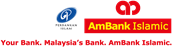 Sila tanda  yang mana terpakai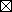 * Potong yang mana tidak terpakaiSila tanda  yang mana terpakai* Potong yang mana tidak terpakaiSila tanda  yang mana terpakai* Potong yang mana tidak terpakaiSila tanda  yang mana terpakai* Potong yang mana tidak terpakaiSila tanda  yang mana terpakai* Potong yang mana tidak terpakaiTarikh Permohonan:   --Tarikh Permohonan:   --Tarikh Permohonan:   --Tarikh Permohonan:   --Tarikh Permohonan:   --Pemohon / Pelanggan (Nama Penuh & Alamat):No. Rujukan Pelanggan:      Pemohon / Pelanggan (Nama Penuh & Alamat):No. Rujukan Pelanggan:      Pemohon / Pelanggan (Nama Penuh & Alamat):No. Rujukan Pelanggan:      Pemohon / Pelanggan (Nama Penuh & Alamat):No. Rujukan Pelanggan:      Pemohon / Pelanggan (Nama Penuh & Alamat):No. Rujukan Pelanggan:      Benefisiari / Penjual Barang (Nama Penuh & Alamat):Benefisiari / Penjual Barang (Nama Penuh & Alamat):Benefisiari / Penjual Barang (Nama Penuh & Alamat):Benefisiari / Penjual Barang (Nama Penuh & Alamat):Benefisiari / Penjual Barang (Nama Penuh & Alamat):Amaun Pembiayaan Diperlukan (Mata Wang & Angka):Amaun Pembiayaan Diperlukan (Mata Wang & Angka):Amaun Pembiayaan Diperlukan (Mata Wang & Angka):Amaun Pembiayaan Diperlukan (Mata Wang & Angka):Amaun Pembiayaan Diperlukan (Mata Wang & Angka):Tempoh Pembiayaan Diperlukan (dalam hari):      Tempoh Pembiayaan Diperlukan (dalam hari):      Tempoh Pembiayaan Diperlukan (dalam hari):      Tempoh Pembiayaan Diperlukan (dalam hari):      Tempoh Pembiayaan Diperlukan (dalam hari):      Keterangan Ringkas Barang (kami telah bertindak sebagai wakil pembelian anda): Kod HS (Keterangan komoditi dan sistem pengekodan yang diharmonikan)  Kami mengesahkan dan mengisytiharkan bahawa barang ini BUKAN Barang Strategik sepertimana ditakrifkan dalam Akta Perdagangan Strategik 2010 (STA) dan peraturan-peraturannya.Keterangan Ringkas Barang (kami telah bertindak sebagai wakil pembelian anda): Kod HS (Keterangan komoditi dan sistem pengekodan yang diharmonikan)  Kami mengesahkan dan mengisytiharkan bahawa barang ini BUKAN Barang Strategik sepertimana ditakrifkan dalam Akta Perdagangan Strategik 2010 (STA) dan peraturan-peraturannya.Keterangan Ringkas Barang (kami telah bertindak sebagai wakil pembelian anda): Kod HS (Keterangan komoditi dan sistem pengekodan yang diharmonikan)  Kami mengesahkan dan mengisytiharkan bahawa barang ini BUKAN Barang Strategik sepertimana ditakrifkan dalam Akta Perdagangan Strategik 2010 (STA) dan peraturan-peraturannya.Keterangan Ringkas Barang (kami telah bertindak sebagai wakil pembelian anda): Kod HS (Keterangan komoditi dan sistem pengekodan yang diharmonikan)  Kami mengesahkan dan mengisytiharkan bahawa barang ini BUKAN Barang Strategik sepertimana ditakrifkan dalam Akta Perdagangan Strategik 2010 (STA) dan peraturan-peraturannya.Keterangan Ringkas Barang (kami telah bertindak sebagai wakil pembelian anda): Kod HS (Keterangan komoditi dan sistem pengekodan yang diharmonikan)  Kami mengesahkan dan mengisytiharkan bahawa barang ini BUKAN Barang Strategik sepertimana ditakrifkan dalam Akta Perdagangan Strategik 2010 (STA) dan peraturan-peraturannya.Keterangan Ringkas Barang (kami telah bertindak sebagai wakil pembelian anda): Kod HS (Keterangan komoditi dan sistem pengekodan yang diharmonikan)  Kami mengesahkan dan mengisytiharkan bahawa barang ini BUKAN Barang Strategik sepertimana ditakrifkan dalam Akta Perdagangan Strategik 2010 (STA) dan peraturan-peraturannya.Keterangan Ringkas Barang (kami telah bertindak sebagai wakil pembelian anda): Kod HS (Keterangan komoditi dan sistem pengekodan yang diharmonikan)  Kami mengesahkan dan mengisytiharkan bahawa barang ini BUKAN Barang Strategik sepertimana ditakrifkan dalam Akta Perdagangan Strategik 2010 (STA) dan peraturan-peraturannya.Keterangan Ringkas Barang (kami telah bertindak sebagai wakil pembelian anda): Kod HS (Keterangan komoditi dan sistem pengekodan yang diharmonikan)  Kami mengesahkan dan mengisytiharkan bahawa barang ini BUKAN Barang Strategik sepertimana ditakrifkan dalam Akta Perdagangan Strategik 2010 (STA) dan peraturan-peraturannya.Keterangan Ringkas Barang (kami telah bertindak sebagai wakil pembelian anda): Kod HS (Keterangan komoditi dan sistem pengekodan yang diharmonikan)  Kami mengesahkan dan mengisytiharkan bahawa barang ini BUKAN Barang Strategik sepertimana ditakrifkan dalam Akta Perdagangan Strategik 2010 (STA) dan peraturan-peraturannya.Keterangan Ringkas Barang (kami telah bertindak sebagai wakil pembelian anda): Kod HS (Keterangan komoditi dan sistem pengekodan yang diharmonikan)  Kami mengesahkan dan mengisytiharkan bahawa barang ini BUKAN Barang Strategik sepertimana ditakrifkan dalam Akta Perdagangan Strategik 2010 (STA) dan peraturan-peraturannya.Bil Pertukaran, dokumen-dokumen pengangkutan/perkapalan Resit Amanah-i disertakan seperti berikut:  Dikeluarkan di bawah *No. Surat Kredit / No. Bil Kutipan/Akaun Terbuka:   No. *Pesanan Belian / Kontrak Jualan / Invois / dan lain-lain:   Amaun Bil Pertukaran asal: Bil Pertukaran, dokumen-dokumen pengangkutan/perkapalan Resit Amanah-i disertakan seperti berikut:  Dikeluarkan di bawah *No. Surat Kredit / No. Bil Kutipan/Akaun Terbuka:   No. *Pesanan Belian / Kontrak Jualan / Invois / dan lain-lain:   Amaun Bil Pertukaran asal: Bil Pertukaran, dokumen-dokumen pengangkutan/perkapalan Resit Amanah-i disertakan seperti berikut:  Dikeluarkan di bawah *No. Surat Kredit / No. Bil Kutipan/Akaun Terbuka:   No. *Pesanan Belian / Kontrak Jualan / Invois / dan lain-lain:   Amaun Bil Pertukaran asal: Bil Pertukaran, dokumen-dokumen pengangkutan/perkapalan Resit Amanah-i disertakan seperti berikut:  Dikeluarkan di bawah *No. Surat Kredit / No. Bil Kutipan/Akaun Terbuka:   No. *Pesanan Belian / Kontrak Jualan / Invois / dan lain-lain:   Amaun Bil Pertukaran asal: Bil Pertukaran, dokumen-dokumen pengangkutan/perkapalan Resit Amanah-i disertakan seperti berikut:  Dikeluarkan di bawah *No. Surat Kredit / No. Bil Kutipan/Akaun Terbuka:   No. *Pesanan Belian / Kontrak Jualan / Invois / dan lain-lain:   Amaun Bil Pertukaran asal: Bil Pertukaran, dokumen-dokumen pengangkutan/perkapalan Resit Amanah-i disertakan seperti berikut:  Dikeluarkan di bawah *No. Surat Kredit / No. Bil Kutipan/Akaun Terbuka:   No. *Pesanan Belian / Kontrak Jualan / Invois / dan lain-lain:   Amaun Bil Pertukaran asal: Bil Pertukaran, dokumen-dokumen pengangkutan/perkapalan Resit Amanah-i disertakan seperti berikut:  Dikeluarkan di bawah *No. Surat Kredit / No. Bil Kutipan/Akaun Terbuka:   No. *Pesanan Belian / Kontrak Jualan / Invois / dan lain-lain:   Amaun Bil Pertukaran asal: Bil Pertukaran, dokumen-dokumen pengangkutan/perkapalan Resit Amanah-i disertakan seperti berikut:  Dikeluarkan di bawah *No. Surat Kredit / No. Bil Kutipan/Akaun Terbuka:   No. *Pesanan Belian / Kontrak Jualan / Invois / dan lain-lain:   Amaun Bil Pertukaran asal: Bil Pertukaran, dokumen-dokumen pengangkutan/perkapalan Resit Amanah-i disertakan seperti berikut:  Dikeluarkan di bawah *No. Surat Kredit / No. Bil Kutipan/Akaun Terbuka:   No. *Pesanan Belian / Kontrak Jualan / Invois / dan lain-lain:   Amaun Bil Pertukaran asal: Bil Pertukaran, dokumen-dokumen pengangkutan/perkapalan Resit Amanah-i disertakan seperti berikut:  Dikeluarkan di bawah *No. Surat Kredit / No. Bil Kutipan/Akaun Terbuka:   No. *Pesanan Belian / Kontrak Jualan / Invois / dan lain-lain:   Amaun Bil Pertukaran asal: Dokumen- dokumen dilampirkanBil PertukaranInvois KomersialSenarai PembungkusanSijil KeasalanSijil KeasalanSijil / Polisi Takaful / InsuransBil MuatanBil Jalan UdaraBukti PembayaranAsalSalinanArahan Pembayaran Sila remit hasil / nilai penuh invois ke:       Nama Benefisiari / Penyuruh bayar / Bank penjual:       No. akaun:  Sila kredit hasil ke dalam akaun Ringgit kami bernombor:  dengan anda (mengikut budi   bicara / kelulusan Bank). Sila keluarkan Cek JuruBank atau Draf Bank anda kepada:   Untuk pertukaran Amaun Mata Wang Asing kepada Resit Amanah-i dalam Ringgit            sila pakai / guna Kadar Tukaran Asing yang disebut oleh Perbendaharaan anda @  Sila pakai / guna No. Kontrak Tukaran Asing:  untuk Arahan Pembayaran Sila remit hasil / nilai penuh invois ke:       Nama Benefisiari / Penyuruh bayar / Bank penjual:       No. akaun:  Sila kredit hasil ke dalam akaun Ringgit kami bernombor:  dengan anda (mengikut budi   bicara / kelulusan Bank). Sila keluarkan Cek JuruBank atau Draf Bank anda kepada:   Untuk pertukaran Amaun Mata Wang Asing kepada Resit Amanah-i dalam Ringgit            sila pakai / guna Kadar Tukaran Asing yang disebut oleh Perbendaharaan anda @  Sila pakai / guna No. Kontrak Tukaran Asing:  untuk Arahan Pembayaran Sila remit hasil / nilai penuh invois ke:       Nama Benefisiari / Penyuruh bayar / Bank penjual:       No. akaun:  Sila kredit hasil ke dalam akaun Ringgit kami bernombor:  dengan anda (mengikut budi   bicara / kelulusan Bank). Sila keluarkan Cek JuruBank atau Draf Bank anda kepada:   Untuk pertukaran Amaun Mata Wang Asing kepada Resit Amanah-i dalam Ringgit            sila pakai / guna Kadar Tukaran Asing yang disebut oleh Perbendaharaan anda @  Sila pakai / guna No. Kontrak Tukaran Asing:  untuk Arahan Pembayaran Sila remit hasil / nilai penuh invois ke:       Nama Benefisiari / Penyuruh bayar / Bank penjual:       No. akaun:  Sila kredit hasil ke dalam akaun Ringgit kami bernombor:  dengan anda (mengikut budi   bicara / kelulusan Bank). Sila keluarkan Cek JuruBank atau Draf Bank anda kepada:   Untuk pertukaran Amaun Mata Wang Asing kepada Resit Amanah-i dalam Ringgit            sila pakai / guna Kadar Tukaran Asing yang disebut oleh Perbendaharaan anda @  Sila pakai / guna No. Kontrak Tukaran Asing:  untuk Arahan Pembayaran Sila remit hasil / nilai penuh invois ke:       Nama Benefisiari / Penyuruh bayar / Bank penjual:       No. akaun:  Sila kredit hasil ke dalam akaun Ringgit kami bernombor:  dengan anda (mengikut budi   bicara / kelulusan Bank). Sila keluarkan Cek JuruBank atau Draf Bank anda kepada:   Untuk pertukaran Amaun Mata Wang Asing kepada Resit Amanah-i dalam Ringgit            sila pakai / guna Kadar Tukaran Asing yang disebut oleh Perbendaharaan anda @  Sila pakai / guna No. Kontrak Tukaran Asing:  untuk Arahan Pembayaran Sila remit hasil / nilai penuh invois ke:       Nama Benefisiari / Penyuruh bayar / Bank penjual:       No. akaun:  Sila kredit hasil ke dalam akaun Ringgit kami bernombor:  dengan anda (mengikut budi   bicara / kelulusan Bank). Sila keluarkan Cek JuruBank atau Draf Bank anda kepada:   Untuk pertukaran Amaun Mata Wang Asing kepada Resit Amanah-i dalam Ringgit            sila pakai / guna Kadar Tukaran Asing yang disebut oleh Perbendaharaan anda @  Sila pakai / guna No. Kontrak Tukaran Asing:  untuk Arahan Pembayaran Sila remit hasil / nilai penuh invois ke:       Nama Benefisiari / Penyuruh bayar / Bank penjual:       No. akaun:  Sila kredit hasil ke dalam akaun Ringgit kami bernombor:  dengan anda (mengikut budi   bicara / kelulusan Bank). Sila keluarkan Cek JuruBank atau Draf Bank anda kepada:   Untuk pertukaran Amaun Mata Wang Asing kepada Resit Amanah-i dalam Ringgit            sila pakai / guna Kadar Tukaran Asing yang disebut oleh Perbendaharaan anda @  Sila pakai / guna No. Kontrak Tukaran Asing:  untuk Arahan Pembayaran Sila remit hasil / nilai penuh invois ke:       Nama Benefisiari / Penyuruh bayar / Bank penjual:       No. akaun:  Sila kredit hasil ke dalam akaun Ringgit kami bernombor:  dengan anda (mengikut budi   bicara / kelulusan Bank). Sila keluarkan Cek JuruBank atau Draf Bank anda kepada:   Untuk pertukaran Amaun Mata Wang Asing kepada Resit Amanah-i dalam Ringgit            sila pakai / guna Kadar Tukaran Asing yang disebut oleh Perbendaharaan anda @  Sila pakai / guna No. Kontrak Tukaran Asing:  untuk Arahan Pembayaran Sila remit hasil / nilai penuh invois ke:       Nama Benefisiari / Penyuruh bayar / Bank penjual:       No. akaun:  Sila kredit hasil ke dalam akaun Ringgit kami bernombor:  dengan anda (mengikut budi   bicara / kelulusan Bank). Sila keluarkan Cek JuruBank atau Draf Bank anda kepada:   Untuk pertukaran Amaun Mata Wang Asing kepada Resit Amanah-i dalam Ringgit            sila pakai / guna Kadar Tukaran Asing yang disebut oleh Perbendaharaan anda @  Sila pakai / guna No. Kontrak Tukaran Asing:  untuk Arahan Pembayaran Sila remit hasil / nilai penuh invois ke:       Nama Benefisiari / Penyuruh bayar / Bank penjual:       No. akaun:  Sila kredit hasil ke dalam akaun Ringgit kami bernombor:  dengan anda (mengikut budi   bicara / kelulusan Bank). Sila keluarkan Cek JuruBank atau Draf Bank anda kepada:   Untuk pertukaran Amaun Mata Wang Asing kepada Resit Amanah-i dalam Ringgit            sila pakai / guna Kadar Tukaran Asing yang disebut oleh Perbendaharaan anda @  Sila pakai / guna No. Kontrak Tukaran Asing:  untuk Caj Bank Caj AmBank Islamic Berhad dibayar oleh kami. Sila debit akaun kami bernombor:  dengan anda. Semua caj Bank (termasuk AmBank Islamic Berhad) dibayar oleh Benefisiari / Penyuruh bayar / Penjual atau       oleh kami. Sila debit akaun kami bernombor:  dengan anda. *Ketepikan / jangan ketepikan caj BankCaj Bank Caj AmBank Islamic Berhad dibayar oleh kami. Sila debit akaun kami bernombor:  dengan anda. Semua caj Bank (termasuk AmBank Islamic Berhad) dibayar oleh Benefisiari / Penyuruh bayar / Penjual atau       oleh kami. Sila debit akaun kami bernombor:  dengan anda. *Ketepikan / jangan ketepikan caj BankCaj Bank Caj AmBank Islamic Berhad dibayar oleh kami. Sila debit akaun kami bernombor:  dengan anda. Semua caj Bank (termasuk AmBank Islamic Berhad) dibayar oleh Benefisiari / Penyuruh bayar / Penjual atau       oleh kami. Sila debit akaun kami bernombor:  dengan anda. *Ketepikan / jangan ketepikan caj BankCaj Bank Caj AmBank Islamic Berhad dibayar oleh kami. Sila debit akaun kami bernombor:  dengan anda. Semua caj Bank (termasuk AmBank Islamic Berhad) dibayar oleh Benefisiari / Penyuruh bayar / Penjual atau       oleh kami. Sila debit akaun kami bernombor:  dengan anda. *Ketepikan / jangan ketepikan caj BankCaj Bank Caj AmBank Islamic Berhad dibayar oleh kami. Sila debit akaun kami bernombor:  dengan anda. Semua caj Bank (termasuk AmBank Islamic Berhad) dibayar oleh Benefisiari / Penyuruh bayar / Penjual atau       oleh kami. Sila debit akaun kami bernombor:  dengan anda. *Ketepikan / jangan ketepikan caj BankCaj Bank Caj AmBank Islamic Berhad dibayar oleh kami. Sila debit akaun kami bernombor:  dengan anda. Semua caj Bank (termasuk AmBank Islamic Berhad) dibayar oleh Benefisiari / Penyuruh bayar / Penjual atau       oleh kami. Sila debit akaun kami bernombor:  dengan anda. *Ketepikan / jangan ketepikan caj BankCaj Bank Caj AmBank Islamic Berhad dibayar oleh kami. Sila debit akaun kami bernombor:  dengan anda. Semua caj Bank (termasuk AmBank Islamic Berhad) dibayar oleh Benefisiari / Penyuruh bayar / Penjual atau       oleh kami. Sila debit akaun kami bernombor:  dengan anda. *Ketepikan / jangan ketepikan caj BankCaj Bank Caj AmBank Islamic Berhad dibayar oleh kami. Sila debit akaun kami bernombor:  dengan anda. Semua caj Bank (termasuk AmBank Islamic Berhad) dibayar oleh Benefisiari / Penyuruh bayar / Penjual atau       oleh kami. Sila debit akaun kami bernombor:  dengan anda. *Ketepikan / jangan ketepikan caj BankCaj Bank Caj AmBank Islamic Berhad dibayar oleh kami. Sila debit akaun kami bernombor:  dengan anda. Semua caj Bank (termasuk AmBank Islamic Berhad) dibayar oleh Benefisiari / Penyuruh bayar / Penjual atau       oleh kami. Sila debit akaun kami bernombor:  dengan anda. *Ketepikan / jangan ketepikan caj BankCaj Bank Caj AmBank Islamic Berhad dibayar oleh kami. Sila debit akaun kami bernombor:  dengan anda. Semua caj Bank (termasuk AmBank Islamic Berhad) dibayar oleh Benefisiari / Penyuruh bayar / Penjual atau       oleh kami. Sila debit akaun kami bernombor:  dengan anda. *Ketepikan / jangan ketepikan caj BankArahan Penyelesaian Apabila Resit Amanah-i matang, anda diberi kuasa untuk mendebit Akaun kami bernombor: Arahan Penyelesaian Apabila Resit Amanah-i matang, anda diberi kuasa untuk mendebit Akaun kami bernombor: Arahan Penyelesaian Apabila Resit Amanah-i matang, anda diberi kuasa untuk mendebit Akaun kami bernombor: Arahan Penyelesaian Apabila Resit Amanah-i matang, anda diberi kuasa untuk mendebit Akaun kami bernombor: Arahan Penyelesaian Apabila Resit Amanah-i matang, anda diberi kuasa untuk mendebit Akaun kami bernombor: Arahan Penyelesaian Apabila Resit Amanah-i matang, anda diberi kuasa untuk mendebit Akaun kami bernombor: Arahan Penyelesaian Apabila Resit Amanah-i matang, anda diberi kuasa untuk mendebit Akaun kami bernombor: Arahan Penyelesaian Apabila Resit Amanah-i matang, anda diberi kuasa untuk mendebit Akaun kami bernombor: Arahan Penyelesaian Apabila Resit Amanah-i matang, anda diberi kuasa untuk mendebit Akaun kami bernombor: Arahan Penyelesaian Apabila Resit Amanah-i matang, anda diberi kuasa untuk mendebit Akaun kami bernombor: Arahan – arahan TambahanArahan – arahan TambahanArahan – arahan TambahanArahan – arahan TambahanArahan – arahan TambahanArahan – arahan TambahanArahan – arahan TambahanArahan – arahan TambahanArahan – arahan TambahanArahan – arahan TambahanSebagai balasan kami, Pemohon / Pelanggan, nama yang disebutkan di atas, telah membeli barang bagi pihak anda seperti invois (invois-invois) yang dilampirkan dan dokumen-dokumen penghantaran/perkapalan yang berkaitan, penerangan ringkas seperti di atas, sila buat bayaran kepada penjual dengan butir-butir pembayaran seperti yang dinyatakan di bawah arahan pembayaran di atas sebagai kos barang tersebut.Sekiranya kami telah membuat pembayaran bagi kos barang kepada penjual bagi pihak anda, sila bayar balik kepada kami dengan sewajarnya seperti arahan pembayaran yang kami nyatakan di atas. Kami dengan ini menyertakan bersama-sama ini bukti pembayaran yang telah kami lakukan kepada penjual.Kami dengan ini tanpa batal dan tanpa syarat memberi kuasa kepada anda:Untuk menuntut barang di premis / gudang kami; danUntuk mendebit akaun kami untuk caj, komisen, yuran dan perbelanjaan luar jangka anda seperti arahan kami di atas.Sebagai balasan kepada permintaan kami kepada anda, AmBank Islamic Berhad untuk mewujudkan Resit Amanah-i (seperti yang dinyatakan di atas), bagi akaun kami dan selaras dengan arahan di atas, kami dengan ini secara tidak boleh batal dan tanpa syarat untuk mematuhi sepenuhnya Terma dan Syarat untuk Resit Amanah-i dan terma-terma yang terdapat dalam Surat Tawaran AmBank Islamic Berhad dan/atau Perjanjian Am oleh Pelanggan dan/atau Perjanjian Kemudahan dan/atau laman sesawang dan/atau perjanjian lain yang berkaitan yang telah dan akan dimaklumkan oleh anda kepada kami dan pada masa ini berkuat kuasa di AmBank Islamic Berhad. Kami mengakui bahawa AmBank Islamic Berhad tidak akan memberikan arahan untuk membantah Bil di atas untuk tidak menerima atau tidak membayar atau untuk menyimpan dan melindungi / menginsuranskan barang tersebut di atas. Kami dengan ini mengisytiharkan bahawa kami sedar tentang dan mematuhi sepenuhnya Akta Perdagangan Strategik 2010 dan kesemua peraturan dan keperluan yang berkaitan dengannya.Kami akan mematuhi Peraturan Pentadbiran Pertukaran Asing (“FEA”) berkaitan dengan urusan dalam matawang, pembiayaan & jaminan pelaburan dalam aset matawang asing, pembayaran, sekuriti & instrumen kewangan, dan eksport barang pada setiap masa.Kami mengesahkan bahawa hasil yang diperoleh daripada perdagangan saudagar dan eksport barangan akan diterima dalam masa 6 bulan dari tarikh eksport dan mengakui keperluan untuk melaporkan kepada BNM sekiranya hasil eksport tidak diterima dalam masa 6 bulan dari tarikh eksport seperti yang dikehendaki oleh Notis 7 Peraturan Pentadbiran Pertukaran Asing.Sebagai balasan kami, Pemohon / Pelanggan, nama yang disebutkan di atas, telah membeli barang bagi pihak anda seperti invois (invois-invois) yang dilampirkan dan dokumen-dokumen penghantaran/perkapalan yang berkaitan, penerangan ringkas seperti di atas, sila buat bayaran kepada penjual dengan butir-butir pembayaran seperti yang dinyatakan di bawah arahan pembayaran di atas sebagai kos barang tersebut.Sekiranya kami telah membuat pembayaran bagi kos barang kepada penjual bagi pihak anda, sila bayar balik kepada kami dengan sewajarnya seperti arahan pembayaran yang kami nyatakan di atas. Kami dengan ini menyertakan bersama-sama ini bukti pembayaran yang telah kami lakukan kepada penjual.Kami dengan ini tanpa batal dan tanpa syarat memberi kuasa kepada anda:Untuk menuntut barang di premis / gudang kami; danUntuk mendebit akaun kami untuk caj, komisen, yuran dan perbelanjaan luar jangka anda seperti arahan kami di atas.Sebagai balasan kepada permintaan kami kepada anda, AmBank Islamic Berhad untuk mewujudkan Resit Amanah-i (seperti yang dinyatakan di atas), bagi akaun kami dan selaras dengan arahan di atas, kami dengan ini secara tidak boleh batal dan tanpa syarat untuk mematuhi sepenuhnya Terma dan Syarat untuk Resit Amanah-i dan terma-terma yang terdapat dalam Surat Tawaran AmBank Islamic Berhad dan/atau Perjanjian Am oleh Pelanggan dan/atau Perjanjian Kemudahan dan/atau laman sesawang dan/atau perjanjian lain yang berkaitan yang telah dan akan dimaklumkan oleh anda kepada kami dan pada masa ini berkuat kuasa di AmBank Islamic Berhad. Kami mengakui bahawa AmBank Islamic Berhad tidak akan memberikan arahan untuk membantah Bil di atas untuk tidak menerima atau tidak membayar atau untuk menyimpan dan melindungi / menginsuranskan barang tersebut di atas. Kami dengan ini mengisytiharkan bahawa kami sedar tentang dan mematuhi sepenuhnya Akta Perdagangan Strategik 2010 dan kesemua peraturan dan keperluan yang berkaitan dengannya.Kami akan mematuhi Peraturan Pentadbiran Pertukaran Asing (“FEA”) berkaitan dengan urusan dalam matawang, pembiayaan & jaminan pelaburan dalam aset matawang asing, pembayaran, sekuriti & instrumen kewangan, dan eksport barang pada setiap masa.Kami mengesahkan bahawa hasil yang diperoleh daripada perdagangan saudagar dan eksport barangan akan diterima dalam masa 6 bulan dari tarikh eksport dan mengakui keperluan untuk melaporkan kepada BNM sekiranya hasil eksport tidak diterima dalam masa 6 bulan dari tarikh eksport seperti yang dikehendaki oleh Notis 7 Peraturan Pentadbiran Pertukaran Asing.Sebagai balasan kami, Pemohon / Pelanggan, nama yang disebutkan di atas, telah membeli barang bagi pihak anda seperti invois (invois-invois) yang dilampirkan dan dokumen-dokumen penghantaran/perkapalan yang berkaitan, penerangan ringkas seperti di atas, sila buat bayaran kepada penjual dengan butir-butir pembayaran seperti yang dinyatakan di bawah arahan pembayaran di atas sebagai kos barang tersebut.Sekiranya kami telah membuat pembayaran bagi kos barang kepada penjual bagi pihak anda, sila bayar balik kepada kami dengan sewajarnya seperti arahan pembayaran yang kami nyatakan di atas. Kami dengan ini menyertakan bersama-sama ini bukti pembayaran yang telah kami lakukan kepada penjual.Kami dengan ini tanpa batal dan tanpa syarat memberi kuasa kepada anda:Untuk menuntut barang di premis / gudang kami; danUntuk mendebit akaun kami untuk caj, komisen, yuran dan perbelanjaan luar jangka anda seperti arahan kami di atas.Sebagai balasan kepada permintaan kami kepada anda, AmBank Islamic Berhad untuk mewujudkan Resit Amanah-i (seperti yang dinyatakan di atas), bagi akaun kami dan selaras dengan arahan di atas, kami dengan ini secara tidak boleh batal dan tanpa syarat untuk mematuhi sepenuhnya Terma dan Syarat untuk Resit Amanah-i dan terma-terma yang terdapat dalam Surat Tawaran AmBank Islamic Berhad dan/atau Perjanjian Am oleh Pelanggan dan/atau Perjanjian Kemudahan dan/atau laman sesawang dan/atau perjanjian lain yang berkaitan yang telah dan akan dimaklumkan oleh anda kepada kami dan pada masa ini berkuat kuasa di AmBank Islamic Berhad. Kami mengakui bahawa AmBank Islamic Berhad tidak akan memberikan arahan untuk membantah Bil di atas untuk tidak menerima atau tidak membayar atau untuk menyimpan dan melindungi / menginsuranskan barang tersebut di atas. Kami dengan ini mengisytiharkan bahawa kami sedar tentang dan mematuhi sepenuhnya Akta Perdagangan Strategik 2010 dan kesemua peraturan dan keperluan yang berkaitan dengannya.Kami akan mematuhi Peraturan Pentadbiran Pertukaran Asing (“FEA”) berkaitan dengan urusan dalam matawang, pembiayaan & jaminan pelaburan dalam aset matawang asing, pembayaran, sekuriti & instrumen kewangan, dan eksport barang pada setiap masa.Kami mengesahkan bahawa hasil yang diperoleh daripada perdagangan saudagar dan eksport barangan akan diterima dalam masa 6 bulan dari tarikh eksport dan mengakui keperluan untuk melaporkan kepada BNM sekiranya hasil eksport tidak diterima dalam masa 6 bulan dari tarikh eksport seperti yang dikehendaki oleh Notis 7 Peraturan Pentadbiran Pertukaran Asing.Sebagai balasan kami, Pemohon / Pelanggan, nama yang disebutkan di atas, telah membeli barang bagi pihak anda seperti invois (invois-invois) yang dilampirkan dan dokumen-dokumen penghantaran/perkapalan yang berkaitan, penerangan ringkas seperti di atas, sila buat bayaran kepada penjual dengan butir-butir pembayaran seperti yang dinyatakan di bawah arahan pembayaran di atas sebagai kos barang tersebut.Sekiranya kami telah membuat pembayaran bagi kos barang kepada penjual bagi pihak anda, sila bayar balik kepada kami dengan sewajarnya seperti arahan pembayaran yang kami nyatakan di atas. Kami dengan ini menyertakan bersama-sama ini bukti pembayaran yang telah kami lakukan kepada penjual.Kami dengan ini tanpa batal dan tanpa syarat memberi kuasa kepada anda:Untuk menuntut barang di premis / gudang kami; danUntuk mendebit akaun kami untuk caj, komisen, yuran dan perbelanjaan luar jangka anda seperti arahan kami di atas.Sebagai balasan kepada permintaan kami kepada anda, AmBank Islamic Berhad untuk mewujudkan Resit Amanah-i (seperti yang dinyatakan di atas), bagi akaun kami dan selaras dengan arahan di atas, kami dengan ini secara tidak boleh batal dan tanpa syarat untuk mematuhi sepenuhnya Terma dan Syarat untuk Resit Amanah-i dan terma-terma yang terdapat dalam Surat Tawaran AmBank Islamic Berhad dan/atau Perjanjian Am oleh Pelanggan dan/atau Perjanjian Kemudahan dan/atau laman sesawang dan/atau perjanjian lain yang berkaitan yang telah dan akan dimaklumkan oleh anda kepada kami dan pada masa ini berkuat kuasa di AmBank Islamic Berhad. Kami mengakui bahawa AmBank Islamic Berhad tidak akan memberikan arahan untuk membantah Bil di atas untuk tidak menerima atau tidak membayar atau untuk menyimpan dan melindungi / menginsuranskan barang tersebut di atas. Kami dengan ini mengisytiharkan bahawa kami sedar tentang dan mematuhi sepenuhnya Akta Perdagangan Strategik 2010 dan kesemua peraturan dan keperluan yang berkaitan dengannya.Kami akan mematuhi Peraturan Pentadbiran Pertukaran Asing (“FEA”) berkaitan dengan urusan dalam matawang, pembiayaan & jaminan pelaburan dalam aset matawang asing, pembayaran, sekuriti & instrumen kewangan, dan eksport barang pada setiap masa.Kami mengesahkan bahawa hasil yang diperoleh daripada perdagangan saudagar dan eksport barangan akan diterima dalam masa 6 bulan dari tarikh eksport dan mengakui keperluan untuk melaporkan kepada BNM sekiranya hasil eksport tidak diterima dalam masa 6 bulan dari tarikh eksport seperti yang dikehendaki oleh Notis 7 Peraturan Pentadbiran Pertukaran Asing.Sebagai balasan kami, Pemohon / Pelanggan, nama yang disebutkan di atas, telah membeli barang bagi pihak anda seperti invois (invois-invois) yang dilampirkan dan dokumen-dokumen penghantaran/perkapalan yang berkaitan, penerangan ringkas seperti di atas, sila buat bayaran kepada penjual dengan butir-butir pembayaran seperti yang dinyatakan di bawah arahan pembayaran di atas sebagai kos barang tersebut.Sekiranya kami telah membuat pembayaran bagi kos barang kepada penjual bagi pihak anda, sila bayar balik kepada kami dengan sewajarnya seperti arahan pembayaran yang kami nyatakan di atas. Kami dengan ini menyertakan bersama-sama ini bukti pembayaran yang telah kami lakukan kepada penjual.Kami dengan ini tanpa batal dan tanpa syarat memberi kuasa kepada anda:Untuk menuntut barang di premis / gudang kami; danUntuk mendebit akaun kami untuk caj, komisen, yuran dan perbelanjaan luar jangka anda seperti arahan kami di atas.Sebagai balasan kepada permintaan kami kepada anda, AmBank Islamic Berhad untuk mewujudkan Resit Amanah-i (seperti yang dinyatakan di atas), bagi akaun kami dan selaras dengan arahan di atas, kami dengan ini secara tidak boleh batal dan tanpa syarat untuk mematuhi sepenuhnya Terma dan Syarat untuk Resit Amanah-i dan terma-terma yang terdapat dalam Surat Tawaran AmBank Islamic Berhad dan/atau Perjanjian Am oleh Pelanggan dan/atau Perjanjian Kemudahan dan/atau laman sesawang dan/atau perjanjian lain yang berkaitan yang telah dan akan dimaklumkan oleh anda kepada kami dan pada masa ini berkuat kuasa di AmBank Islamic Berhad. Kami mengakui bahawa AmBank Islamic Berhad tidak akan memberikan arahan untuk membantah Bil di atas untuk tidak menerima atau tidak membayar atau untuk menyimpan dan melindungi / menginsuranskan barang tersebut di atas. Kami dengan ini mengisytiharkan bahawa kami sedar tentang dan mematuhi sepenuhnya Akta Perdagangan Strategik 2010 dan kesemua peraturan dan keperluan yang berkaitan dengannya.Kami akan mematuhi Peraturan Pentadbiran Pertukaran Asing (“FEA”) berkaitan dengan urusan dalam matawang, pembiayaan & jaminan pelaburan dalam aset matawang asing, pembayaran, sekuriti & instrumen kewangan, dan eksport barang pada setiap masa.Kami mengesahkan bahawa hasil yang diperoleh daripada perdagangan saudagar dan eksport barangan akan diterima dalam masa 6 bulan dari tarikh eksport dan mengakui keperluan untuk melaporkan kepada BNM sekiranya hasil eksport tidak diterima dalam masa 6 bulan dari tarikh eksport seperti yang dikehendaki oleh Notis 7 Peraturan Pentadbiran Pertukaran Asing.Sebagai balasan kami, Pemohon / Pelanggan, nama yang disebutkan di atas, telah membeli barang bagi pihak anda seperti invois (invois-invois) yang dilampirkan dan dokumen-dokumen penghantaran/perkapalan yang berkaitan, penerangan ringkas seperti di atas, sila buat bayaran kepada penjual dengan butir-butir pembayaran seperti yang dinyatakan di bawah arahan pembayaran di atas sebagai kos barang tersebut.Sekiranya kami telah membuat pembayaran bagi kos barang kepada penjual bagi pihak anda, sila bayar balik kepada kami dengan sewajarnya seperti arahan pembayaran yang kami nyatakan di atas. Kami dengan ini menyertakan bersama-sama ini bukti pembayaran yang telah kami lakukan kepada penjual.Kami dengan ini tanpa batal dan tanpa syarat memberi kuasa kepada anda:Untuk menuntut barang di premis / gudang kami; danUntuk mendebit akaun kami untuk caj, komisen, yuran dan perbelanjaan luar jangka anda seperti arahan kami di atas.Sebagai balasan kepada permintaan kami kepada anda, AmBank Islamic Berhad untuk mewujudkan Resit Amanah-i (seperti yang dinyatakan di atas), bagi akaun kami dan selaras dengan arahan di atas, kami dengan ini secara tidak boleh batal dan tanpa syarat untuk mematuhi sepenuhnya Terma dan Syarat untuk Resit Amanah-i dan terma-terma yang terdapat dalam Surat Tawaran AmBank Islamic Berhad dan/atau Perjanjian Am oleh Pelanggan dan/atau Perjanjian Kemudahan dan/atau laman sesawang dan/atau perjanjian lain yang berkaitan yang telah dan akan dimaklumkan oleh anda kepada kami dan pada masa ini berkuat kuasa di AmBank Islamic Berhad. Kami mengakui bahawa AmBank Islamic Berhad tidak akan memberikan arahan untuk membantah Bil di atas untuk tidak menerima atau tidak membayar atau untuk menyimpan dan melindungi / menginsuranskan barang tersebut di atas. Kami dengan ini mengisytiharkan bahawa kami sedar tentang dan mematuhi sepenuhnya Akta Perdagangan Strategik 2010 dan kesemua peraturan dan keperluan yang berkaitan dengannya.Kami akan mematuhi Peraturan Pentadbiran Pertukaran Asing (“FEA”) berkaitan dengan urusan dalam matawang, pembiayaan & jaminan pelaburan dalam aset matawang asing, pembayaran, sekuriti & instrumen kewangan, dan eksport barang pada setiap masa.Kami mengesahkan bahawa hasil yang diperoleh daripada perdagangan saudagar dan eksport barangan akan diterima dalam masa 6 bulan dari tarikh eksport dan mengakui keperluan untuk melaporkan kepada BNM sekiranya hasil eksport tidak diterima dalam masa 6 bulan dari tarikh eksport seperti yang dikehendaki oleh Notis 7 Peraturan Pentadbiran Pertukaran Asing.Sebagai balasan kami, Pemohon / Pelanggan, nama yang disebutkan di atas, telah membeli barang bagi pihak anda seperti invois (invois-invois) yang dilampirkan dan dokumen-dokumen penghantaran/perkapalan yang berkaitan, penerangan ringkas seperti di atas, sila buat bayaran kepada penjual dengan butir-butir pembayaran seperti yang dinyatakan di bawah arahan pembayaran di atas sebagai kos barang tersebut.Sekiranya kami telah membuat pembayaran bagi kos barang kepada penjual bagi pihak anda, sila bayar balik kepada kami dengan sewajarnya seperti arahan pembayaran yang kami nyatakan di atas. Kami dengan ini menyertakan bersama-sama ini bukti pembayaran yang telah kami lakukan kepada penjual.Kami dengan ini tanpa batal dan tanpa syarat memberi kuasa kepada anda:Untuk menuntut barang di premis / gudang kami; danUntuk mendebit akaun kami untuk caj, komisen, yuran dan perbelanjaan luar jangka anda seperti arahan kami di atas.Sebagai balasan kepada permintaan kami kepada anda, AmBank Islamic Berhad untuk mewujudkan Resit Amanah-i (seperti yang dinyatakan di atas), bagi akaun kami dan selaras dengan arahan di atas, kami dengan ini secara tidak boleh batal dan tanpa syarat untuk mematuhi sepenuhnya Terma dan Syarat untuk Resit Amanah-i dan terma-terma yang terdapat dalam Surat Tawaran AmBank Islamic Berhad dan/atau Perjanjian Am oleh Pelanggan dan/atau Perjanjian Kemudahan dan/atau laman sesawang dan/atau perjanjian lain yang berkaitan yang telah dan akan dimaklumkan oleh anda kepada kami dan pada masa ini berkuat kuasa di AmBank Islamic Berhad. Kami mengakui bahawa AmBank Islamic Berhad tidak akan memberikan arahan untuk membantah Bil di atas untuk tidak menerima atau tidak membayar atau untuk menyimpan dan melindungi / menginsuranskan barang tersebut di atas. Kami dengan ini mengisytiharkan bahawa kami sedar tentang dan mematuhi sepenuhnya Akta Perdagangan Strategik 2010 dan kesemua peraturan dan keperluan yang berkaitan dengannya.Kami akan mematuhi Peraturan Pentadbiran Pertukaran Asing (“FEA”) berkaitan dengan urusan dalam matawang, pembiayaan & jaminan pelaburan dalam aset matawang asing, pembayaran, sekuriti & instrumen kewangan, dan eksport barang pada setiap masa.Kami mengesahkan bahawa hasil yang diperoleh daripada perdagangan saudagar dan eksport barangan akan diterima dalam masa 6 bulan dari tarikh eksport dan mengakui keperluan untuk melaporkan kepada BNM sekiranya hasil eksport tidak diterima dalam masa 6 bulan dari tarikh eksport seperti yang dikehendaki oleh Notis 7 Peraturan Pentadbiran Pertukaran Asing.Sebagai balasan kami, Pemohon / Pelanggan, nama yang disebutkan di atas, telah membeli barang bagi pihak anda seperti invois (invois-invois) yang dilampirkan dan dokumen-dokumen penghantaran/perkapalan yang berkaitan, penerangan ringkas seperti di atas, sila buat bayaran kepada penjual dengan butir-butir pembayaran seperti yang dinyatakan di bawah arahan pembayaran di atas sebagai kos barang tersebut.Sekiranya kami telah membuat pembayaran bagi kos barang kepada penjual bagi pihak anda, sila bayar balik kepada kami dengan sewajarnya seperti arahan pembayaran yang kami nyatakan di atas. Kami dengan ini menyertakan bersama-sama ini bukti pembayaran yang telah kami lakukan kepada penjual.Kami dengan ini tanpa batal dan tanpa syarat memberi kuasa kepada anda:Untuk menuntut barang di premis / gudang kami; danUntuk mendebit akaun kami untuk caj, komisen, yuran dan perbelanjaan luar jangka anda seperti arahan kami di atas.Sebagai balasan kepada permintaan kami kepada anda, AmBank Islamic Berhad untuk mewujudkan Resit Amanah-i (seperti yang dinyatakan di atas), bagi akaun kami dan selaras dengan arahan di atas, kami dengan ini secara tidak boleh batal dan tanpa syarat untuk mematuhi sepenuhnya Terma dan Syarat untuk Resit Amanah-i dan terma-terma yang terdapat dalam Surat Tawaran AmBank Islamic Berhad dan/atau Perjanjian Am oleh Pelanggan dan/atau Perjanjian Kemudahan dan/atau laman sesawang dan/atau perjanjian lain yang berkaitan yang telah dan akan dimaklumkan oleh anda kepada kami dan pada masa ini berkuat kuasa di AmBank Islamic Berhad. Kami mengakui bahawa AmBank Islamic Berhad tidak akan memberikan arahan untuk membantah Bil di atas untuk tidak menerima atau tidak membayar atau untuk menyimpan dan melindungi / menginsuranskan barang tersebut di atas. Kami dengan ini mengisytiharkan bahawa kami sedar tentang dan mematuhi sepenuhnya Akta Perdagangan Strategik 2010 dan kesemua peraturan dan keperluan yang berkaitan dengannya.Kami akan mematuhi Peraturan Pentadbiran Pertukaran Asing (“FEA”) berkaitan dengan urusan dalam matawang, pembiayaan & jaminan pelaburan dalam aset matawang asing, pembayaran, sekuriti & instrumen kewangan, dan eksport barang pada setiap masa.Kami mengesahkan bahawa hasil yang diperoleh daripada perdagangan saudagar dan eksport barangan akan diterima dalam masa 6 bulan dari tarikh eksport dan mengakui keperluan untuk melaporkan kepada BNM sekiranya hasil eksport tidak diterima dalam masa 6 bulan dari tarikh eksport seperti yang dikehendaki oleh Notis 7 Peraturan Pentadbiran Pertukaran Asing.Sebagai balasan kami, Pemohon / Pelanggan, nama yang disebutkan di atas, telah membeli barang bagi pihak anda seperti invois (invois-invois) yang dilampirkan dan dokumen-dokumen penghantaran/perkapalan yang berkaitan, penerangan ringkas seperti di atas, sila buat bayaran kepada penjual dengan butir-butir pembayaran seperti yang dinyatakan di bawah arahan pembayaran di atas sebagai kos barang tersebut.Sekiranya kami telah membuat pembayaran bagi kos barang kepada penjual bagi pihak anda, sila bayar balik kepada kami dengan sewajarnya seperti arahan pembayaran yang kami nyatakan di atas. Kami dengan ini menyertakan bersama-sama ini bukti pembayaran yang telah kami lakukan kepada penjual.Kami dengan ini tanpa batal dan tanpa syarat memberi kuasa kepada anda:Untuk menuntut barang di premis / gudang kami; danUntuk mendebit akaun kami untuk caj, komisen, yuran dan perbelanjaan luar jangka anda seperti arahan kami di atas.Sebagai balasan kepada permintaan kami kepada anda, AmBank Islamic Berhad untuk mewujudkan Resit Amanah-i (seperti yang dinyatakan di atas), bagi akaun kami dan selaras dengan arahan di atas, kami dengan ini secara tidak boleh batal dan tanpa syarat untuk mematuhi sepenuhnya Terma dan Syarat untuk Resit Amanah-i dan terma-terma yang terdapat dalam Surat Tawaran AmBank Islamic Berhad dan/atau Perjanjian Am oleh Pelanggan dan/atau Perjanjian Kemudahan dan/atau laman sesawang dan/atau perjanjian lain yang berkaitan yang telah dan akan dimaklumkan oleh anda kepada kami dan pada masa ini berkuat kuasa di AmBank Islamic Berhad. Kami mengakui bahawa AmBank Islamic Berhad tidak akan memberikan arahan untuk membantah Bil di atas untuk tidak menerima atau tidak membayar atau untuk menyimpan dan melindungi / menginsuranskan barang tersebut di atas. Kami dengan ini mengisytiharkan bahawa kami sedar tentang dan mematuhi sepenuhnya Akta Perdagangan Strategik 2010 dan kesemua peraturan dan keperluan yang berkaitan dengannya.Kami akan mematuhi Peraturan Pentadbiran Pertukaran Asing (“FEA”) berkaitan dengan urusan dalam matawang, pembiayaan & jaminan pelaburan dalam aset matawang asing, pembayaran, sekuriti & instrumen kewangan, dan eksport barang pada setiap masa.Kami mengesahkan bahawa hasil yang diperoleh daripada perdagangan saudagar dan eksport barangan akan diterima dalam masa 6 bulan dari tarikh eksport dan mengakui keperluan untuk melaporkan kepada BNM sekiranya hasil eksport tidak diterima dalam masa 6 bulan dari tarikh eksport seperti yang dikehendaki oleh Notis 7 Peraturan Pentadbiran Pertukaran Asing.Sebagai balasan kami, Pemohon / Pelanggan, nama yang disebutkan di atas, telah membeli barang bagi pihak anda seperti invois (invois-invois) yang dilampirkan dan dokumen-dokumen penghantaran/perkapalan yang berkaitan, penerangan ringkas seperti di atas, sila buat bayaran kepada penjual dengan butir-butir pembayaran seperti yang dinyatakan di bawah arahan pembayaran di atas sebagai kos barang tersebut.Sekiranya kami telah membuat pembayaran bagi kos barang kepada penjual bagi pihak anda, sila bayar balik kepada kami dengan sewajarnya seperti arahan pembayaran yang kami nyatakan di atas. Kami dengan ini menyertakan bersama-sama ini bukti pembayaran yang telah kami lakukan kepada penjual.Kami dengan ini tanpa batal dan tanpa syarat memberi kuasa kepada anda:Untuk menuntut barang di premis / gudang kami; danUntuk mendebit akaun kami untuk caj, komisen, yuran dan perbelanjaan luar jangka anda seperti arahan kami di atas.Sebagai balasan kepada permintaan kami kepada anda, AmBank Islamic Berhad untuk mewujudkan Resit Amanah-i (seperti yang dinyatakan di atas), bagi akaun kami dan selaras dengan arahan di atas, kami dengan ini secara tidak boleh batal dan tanpa syarat untuk mematuhi sepenuhnya Terma dan Syarat untuk Resit Amanah-i dan terma-terma yang terdapat dalam Surat Tawaran AmBank Islamic Berhad dan/atau Perjanjian Am oleh Pelanggan dan/atau Perjanjian Kemudahan dan/atau laman sesawang dan/atau perjanjian lain yang berkaitan yang telah dan akan dimaklumkan oleh anda kepada kami dan pada masa ini berkuat kuasa di AmBank Islamic Berhad. Kami mengakui bahawa AmBank Islamic Berhad tidak akan memberikan arahan untuk membantah Bil di atas untuk tidak menerima atau tidak membayar atau untuk menyimpan dan melindungi / menginsuranskan barang tersebut di atas. Kami dengan ini mengisytiharkan bahawa kami sedar tentang dan mematuhi sepenuhnya Akta Perdagangan Strategik 2010 dan kesemua peraturan dan keperluan yang berkaitan dengannya.Kami akan mematuhi Peraturan Pentadbiran Pertukaran Asing (“FEA”) berkaitan dengan urusan dalam matawang, pembiayaan & jaminan pelaburan dalam aset matawang asing, pembayaran, sekuriti & instrumen kewangan, dan eksport barang pada setiap masa.Kami mengesahkan bahawa hasil yang diperoleh daripada perdagangan saudagar dan eksport barangan akan diterima dalam masa 6 bulan dari tarikh eksport dan mengakui keperluan untuk melaporkan kepada BNM sekiranya hasil eksport tidak diterima dalam masa 6 bulan dari tarikh eksport seperti yang dikehendaki oleh Notis 7 Peraturan Pentadbiran Pertukaran Asing.UNTUK KEGUNAAN AMBANK ISLAMIC BERHAD SAHAJANo. TR-i	: Diisi Oleh                      :    ___________________                                           (nama dan tandatangan)Diberi Kuasa Oleh         :     ___________________                                             (nama dan tandatangan)Diberi Kuasa Oleh          :     ___________________                                                                              (nama dan tandatangan)Catatan (jika ada):   TRD(TR/BM-RV1/092016)UNTUK KEGUNAAN AMBANK ISLAMIC BERHAD SAHAJANo. TR-i	: Diisi Oleh                      :    ___________________                                           (nama dan tandatangan)Diberi Kuasa Oleh         :     ___________________                                             (nama dan tandatangan)Diberi Kuasa Oleh          :     ___________________                                                                              (nama dan tandatangan)Catatan (jika ada):   TRD(TR/BM-RV1/092016)UNTUK KEGUNAAN AMBANK ISLAMIC BERHAD SAHAJANo. TR-i	: Diisi Oleh                      :    ___________________                                           (nama dan tandatangan)Diberi Kuasa Oleh         :     ___________________                                             (nama dan tandatangan)Diberi Kuasa Oleh          :     ___________________                                                                              (nama dan tandatangan)Catatan (jika ada):   TRD(TR/BM-RV1/092016)UNTUK KEGUNAAN AMBANK ISLAMIC BERHAD SAHAJANo. TR-i	: Diisi Oleh                      :    ___________________                                           (nama dan tandatangan)Diberi Kuasa Oleh         :     ___________________                                             (nama dan tandatangan)Diberi Kuasa Oleh          :     ___________________                                                                              (nama dan tandatangan)Catatan (jika ada):   TRD(TR/BM-RV1/092016)UNTUK KEGUNAAN AMBANK ISLAMIC BERHAD SAHAJANo. TR-i	: Diisi Oleh                      :    ___________________                                           (nama dan tandatangan)Diberi Kuasa Oleh         :     ___________________                                             (nama dan tandatangan)Diberi Kuasa Oleh          :     ___________________                                                                              (nama dan tandatangan)Catatan (jika ada):   TRD(TR/BM-RV1/092016)Kami dengan ini mengesahkan bahawa maklumat di atas adalah benar dan tepat dan seterusnya mengesahkan bahawa kami memilih bahasa yang digunakan di dalam borang ini sebagai bahasa yang terpakai untuk borang ini. Bahasa yang dipilih di dalam borang ini hendaklah diterima pakai dan diberi keutamaan jika terdapat percanggahan di dalam borang ini yang dibuat di dalam bahasa lain.______________________________________________________________Penandatangan (Penandatangan-penandatangan) Yang Diberi Kuasa Berserta Cop Syarikat Yang Diberi KuasaKami dengan ini mengesahkan bahawa maklumat di atas adalah benar dan tepat dan seterusnya mengesahkan bahawa kami memilih bahasa yang digunakan di dalam borang ini sebagai bahasa yang terpakai untuk borang ini. Bahasa yang dipilih di dalam borang ini hendaklah diterima pakai dan diberi keutamaan jika terdapat percanggahan di dalam borang ini yang dibuat di dalam bahasa lain.______________________________________________________________Penandatangan (Penandatangan-penandatangan) Yang Diberi Kuasa Berserta Cop Syarikat Yang Diberi KuasaKami dengan ini mengesahkan bahawa maklumat di atas adalah benar dan tepat dan seterusnya mengesahkan bahawa kami memilih bahasa yang digunakan di dalam borang ini sebagai bahasa yang terpakai untuk borang ini. Bahasa yang dipilih di dalam borang ini hendaklah diterima pakai dan diberi keutamaan jika terdapat percanggahan di dalam borang ini yang dibuat di dalam bahasa lain.______________________________________________________________Penandatangan (Penandatangan-penandatangan) Yang Diberi Kuasa Berserta Cop Syarikat Yang Diberi KuasaKami dengan ini mengesahkan bahawa maklumat di atas adalah benar dan tepat dan seterusnya mengesahkan bahawa kami memilih bahasa yang digunakan di dalam borang ini sebagai bahasa yang terpakai untuk borang ini. Bahasa yang dipilih di dalam borang ini hendaklah diterima pakai dan diberi keutamaan jika terdapat percanggahan di dalam borang ini yang dibuat di dalam bahasa lain.______________________________________________________________Penandatangan (Penandatangan-penandatangan) Yang Diberi Kuasa Berserta Cop Syarikat Yang Diberi KuasaKami dengan ini mengesahkan bahawa maklumat di atas adalah benar dan tepat dan seterusnya mengesahkan bahawa kami memilih bahasa yang digunakan di dalam borang ini sebagai bahasa yang terpakai untuk borang ini. Bahasa yang dipilih di dalam borang ini hendaklah diterima pakai dan diberi keutamaan jika terdapat percanggahan di dalam borang ini yang dibuat di dalam bahasa lain.______________________________________________________________Penandatangan (Penandatangan-penandatangan) Yang Diberi Kuasa Berserta Cop Syarikat Yang Diberi KuasaAMBANK ISLAMIC BERHAD (295576-U)PERJANJIAN RESIT AMANAH-iTuan/Puan,Sebagai balasan kepada persetujuan anda terhadap penangguhan pembayaran Harga Jualan Bank yang disebutkan di atas, kami dengan ini tanpa hak menarik balik dan tanpa syarat menghipotekasi barang tersebut kepada anda, yang mana butirannya dinyatakan di bawah (“Barang”) sebagai jaminan bagi pembayaran Amaun Harga Jualan Bank yang perlu dibayar dan Bil Pertukaran yang dikeluarkan dan diterima oleh kami (sama ada apa-apa tempoh lanjutan atau pembaharuan sebahagian atau secara keseluruhannya telah dibuat atau tidak) dan/atau liabiliti-liabiliti atau keberhutangan lain yang perlu dibayar atau terhutang oleh kami kepada anda (“Keberhutangan”). Selanjutnya, sebagai balasan anda mengendalikan atau melepaskan kepada kami, tertakluk kepada peruntukan dokumen Resit Amanah-i ini, dokumen-dokumen penghantaran / perkapalan, waran (waran-waran) gudang, resit (resit-resit) gudang dan/atau arahan (arahan-arahan) penyerahan yang mana kami dengan ini mengakui penerimaannya merangkumi Barang, kami dengan ini bersetuju tanpa hak menarik balik dan tanpa syarat, berjanji dan melibatkan diri kepada anda seperti yang berikut:-Untuk menerima, mendarat, menyimpan atau menggudangkan dan memegang Barang sebagai pemegang amanah untuk anda dan bagi pihak anda (bagi manfaat hipotekasi) tetapi atas risiko dan perbelanjaan kami sendiri dan sekiranya Barang atau mana-mana bahagiannya dijual atau dilupuskan sebelum pembayaran penuh Keberhutangan tersebut, hasil jualan itu akan dibayar kepada anda secara khusus dan segera apabila hasil jualan itu diterima.Selagi Barang atau mana-mana bahagiannya kekal dalam pemilikan kami atau di bawah kawalan kami, Barang itu tidak boleh tertakluk kepada mana-mana lien atau bebanan lain dan kami tidak boleh (i) menggadaikan, memajakkan, mengkonsainkan, mencagarkan atau menghipotekasikan Barang kepada mana-mana pihak ketiga; dan/atau (ii) membuat apa-apa percubaan untuk mengumpul wang atas jaminan Barang; dan/atau (iii) menjual atau sebaliknya melupuskan Barang atau mana-mana bahagiannya, kecuali melalui suatu jualan atau pelupusan lain sebagai pemegang amanah bagi anda (untuk manfaat hipotekasi) dalam cara yang diperuntukkan dalam Resit Amanah-i ini.Untuk memegang dokumen (dokumen-dokumen) yang merangkumi Barang atau mana-mana bahagiannya yang pada masa ini tidak terjual sebagai pemegang amanah untuk anda dan bagi pihak anda dan menyerah kepada anda dokumen-dokumen tersebut dengan serta-merta atas permintaan atau membayar kepada anda nilai penuh Barang sehingga anda berpuas hati.Untuk menyimpan dengan sewajarnya dan melindungi / menginsuranskan sepenuhnya dan terus dilindungi / diinsuranskan atas kos dan perbelanjaan kami Barang tersebut nilai penuh invois boleh dilindungi / diinsuranskan terhadap kebakaran dan mana-mana risiko lain yang anda fikirkan wajar dengan syarikat takaful / insurans yang diluluskan oleh anda dan untuk memegang polisi atau polisi-polisi takaful / insurans bagi pihak anda dan atas arahan anda dan sekiranya berlaku kerugian dalam mengutip wang takaful / insurans daripada syarikat takaful / insurans berkenaan secepat yang mungkin dan menyerah kepada anda dengan serta-merta apa-apa amaun yang dengan itu diterima daripada syarikat takaful / insurans dan sehingga perkara itu terjadi kami akan memegang wang tersebut atas amanah untuk anda.Kesemua hasil jualan Barang dan mana-mana sebahagian bayaran atasnya, dalam apa-apa sahaja bentuk yang diterima, akan dibayar kepada anda, tanpa tolakan atau apa-apa potongan, sebaik sahaja kami menerimanya dan kami akan menyimpan hasil tersebut berasingan daripada wang syarikat kami. Kami akan menghantarkan kepada anda satu salinan setiap invois berhubung dengan Barang tersebut, yang menunjukkan, dalam setiap kes, nama setiap pembeli dan jumlah harga jualan atau nilai penuh invois. Anda dengan ini diberi kebenaran dan anda boleh atas budi bicara mutlak anda, menuntut dan/atau menerima hasil jualan Barang itu secara langsung daripada mana-mana pembeli atau pihak lain dan hak kami terhadap mana-mana pembeli atau pihak lain adalah dengan ini diserah hakkan kepada anda.Untuk mengakui bahawa anda mempunyai kuasa penuh untuk menuntut daripada kami pemulangan segera dokumen (dokumen-dokumen) yang disebutkan di atas atau mengambil milik Barang tersebut atau mana-mana bahagiannya atau untuk mendapatkan pembayaran hasil Barang yang telah dijual atau dilupuskan oleh kami dan untuk memberi anda atas permintaan kuasa penuh untuk menerima daripada mana-mana pihak hasil jualan atau mana-mana bahagian daripadanya. Semasa berkuat kuasanya Resit Amanah-i ini, anda dengan ini diberi kebenaran, atas budi bicara mutlak anda, pada bila-bila masa, tanpa notis atau apa-apa tindakan lain, untuk memasuki mana-mana premis bagi tujuan memeriksa atau mendapatkan milikan atau jagaan Barang dan memindah atau melupuskan Barang tersebut atau mana-mana bahagiannya, melalui jualan atau sebaliknya sebagaimana anda fikirkan wajar, dan juga mengambil langkah-langkah sebagaimana yang anda mungkin, atas budi bicara mutlak anda, anggap wajar untuk melindungi kepentingan anda pada Barang.Untuk menyerahkan kepada anda tanpa keraguan atas permintaan oleh anda kesemua dokumen atau Barang atau hasil jualan Barang sekiranya berlaku sebarang kebankrapan, penggulungan, pembubaran, penggantungan atau kegagalan atau penyerahan hak atas manfaat pemiutang atau pelantikan penerima mana-mana barang atau hartanah kami atau atas kegagalan menunaikan mana-mana kewajipan atau atas kegagalan membayar pada tarikh matang mana-mana bil atau draf dikeluarkan atas atau diterima atau diendors oleh kami di bawah mana-mana kredit berdokumen yang dikeluarkan oleh anda untuk akaun kami atau atas kegagalan membayar atau kegagalan memenuhi mana-mana keberhutangan atau liabiliti yang perlu dibayar oleh kami kepada anda. Apabila berlaku mana-mana peristiwa yang disebutkan sebelum ini, kesemua kewajipan, penerimaan, keberhutangan dan liabiliti walau apa-apa pun sama ada sebenar atau kontingen pada masa ini atau selepas ini perlu dibayar atau terhutang kepada anda akan terus (dengan atau tanpa notis oleh anda) matang dan menjadi perlu dibayar dan perlu dijelaskan dengan serta-merta dan anda boleh mendebitkan akaun kami dengan  anda untuk bayaran tersebut dengan sewajarnya.Kami dengan ini bersetuju untuk menanggung rugi Bank atas asas indemniti penuh daripada dan terhadap segala akibatnya, pembayaran, liabiliti, tindakan, prosiding undang-undang, tuntutan, kerosakan, kerugian (termasuk kerugian pertukaran asing), kos, fi (termasuk fi guaman), pembayaran balik dan perbelanjaan dalam apa jua bentuk dan keterangan yang boleh dialami oleh Bank akibat daripada persetujuan Bank untuk permohonan kami seperti yang dibuktikan oleh borang yang ditandatangani oleh kami atau akibat daripada pelanggaran kami atau tidak mematuhi Akta Perdagangan Strategik 2010.Kami dengan ini mengakui bahawa:melainkan diperuntukkan sebaliknya, pihak-pihak bersetuju bahawa sebarang caj, komisen, fi, perbelanjaan atau amaun yang sama yang akan digunakan di dalam pengiraan caj, komisen, fi, perbelanjaan tersebut (“Caj”) adalah tidak termasuk cukai barang dan perkhidmatan (“CBP”) sebagaimana yang mungkin terpakai di bawah peruntukan undang-undang Akta Cukai Barang dan Perkhidmatan 2014 (termasuk perundangan subsidiari, perintah-perintah berkanun dan peraturan-peraturan yang mentadbir pemakaian CBP, sebagaimana yang dipinda dari semasa ke semasa);jika apa-apa pembekalan yang dibuat di bawah atau berkaitan dengan terma-terma ini adalah tertakluk kepada CBP, pihak Bank boleh meningkatkan pertimbangan sebagaimana yang diperuntukkan oleh amaun CBP dan mendapatkan kembali amaun tambahan daripada kami sebagai tambahan kepada Caj tersebut. Dalam hal ini, kami memberi kuasa kepada Bank untuk mendebit akaun semasa kami bagi jumlah penuh CBP.Resit Amanah-i ini akan dikawal oleh dan ditafsirkan dari semua segi menurut Undang-undang Malaysia dan kami dengan ini berserah kepada bidang kuasa mahkamah-mahkamah di Malaysia tetapi ia bergantung kepada anda untuk menguatkuasakan Resit Amanah-i ini di mahkamah-mahkamah mana-mana bidang kuasa kompeten lain.Kami dengan ini mengesahkan bahawa kami memilih bahasa yang digunakan di dalam dokumen ini sebagai bahasa yang terpakai untuk borang ini. Bahasa yang dipilih di dalam borang ini hendaklah diterima pakai dan diberi keutamaan jika terdapat percanggahan di dalam dokumen ini yang dibuat di dalam bahasa lain.________________________________________________                                     Penandatangan (Penandatangan-penandatangan) Yang Diberi Kuasa Berserta Cop Syarikat Tarikh matang Resit Amanah-i seperti ditunjukkan di atas. Makluman Tarikh Matang Resit Amanah-i dihantar pada      .SALINAN BANKTRD(TR/BM-RV1/092016)Sila tanda  yang mana terpakai* Potong yang mana tidak terpakaiTarikh:   --Tarikh:   --Pelanggan (Nama Penuh & Alamat):No. Rujukan Pelanggan:      Pelanggan (Nama Penuh & Alamat):No. Rujukan Pelanggan:      Pelanggan (Nama Penuh & Alamat):No. Rujukan Pelanggan:      Kos Barang Dagangan/Amaun Prinsipal (Mata Wang & Angka)SEPERTI DI DALAM JADUAL PEMBIAYAANHarga Jualan Bank (Mata Wang & Angka):SEPERTI DI DALAM JADUAL PEMBIAYAANHarga Jualan Bank (Mata Wang & Angka):SEPERTI DI DALAM JADUAL PEMBIAYAANKadar Keuntungan Bank: SEPERTI DI DALAM JADUAL PEMBIAYAANKeuntungan Bank (Mata Wang & Angka):SEPERTI DI DALAM JADUAL PEMBIAYAANKeuntungan Bank (Mata Wang & Angka):SEPERTI DI DALAM JADUAL PEMBIAYAANTempoh Pembiayaan:SEPERTI DI DALAM JADUAL PEMBIAYAANTarikh Matang: SEPERTI DI DALAM JADUAL PEMBIAYAANTarikh Matang: SEPERTI DI DALAM JADUAL PEMBIAYAANArahan PenyelesaianApabila Resit Amanah-i matang, anda diberi kuasa untuk mendebit akaun kami bernombor:  yang diselenggara dengan anda.Arahan PenyelesaianApabila Resit Amanah-i matang, anda diberi kuasa untuk mendebit akaun kami bernombor:  yang diselenggara dengan anda.Arahan PenyelesaianApabila Resit Amanah-i matang, anda diberi kuasa untuk mendebit akaun kami bernombor:  yang diselenggara dengan anda.Kami, Pelanggan yang dinamakan di atas, dengan ini menawarkan untuk membeli daripada anda barang dagangan seperti dalam Borang Permohonan Resit Amanah-i bertarikh       pada Harga Jualan Bank (Harga Jualan yang Bank akan maklumkan kepada orang yang diberi kuasa untuk dihubungi  melalui e- mel  atau telefon di ) yang akan dibayar pada tempoh bayaran tertunda seperti yang dinyatakan seperti di atas.Kami akan membayar anda jumlah penuh Harga Jualan Bank mengikut arahan penyelesaian seperti di atas.Kami dengan ini mengesahkan bahawa pembiayaan ini adalah untuk transaksi perdagangan semasa dan tulen dan tidak pernah dibiayai dengan cara lain dan kami dengan ini bersetuju bahawa kami tidak akan mendapatkan pembiayaan daripada mana-mana institusi kewangan lain untuk transaksi ini (termasuk sewa beli, pajakan dan pemfaktoran), selagi amaun penuh Harga Jualan Bank untuk barang dagangan atau mana-mana bahagiannya tidak dibayar sepenuhnya kepada anda oleh kami.Kami dengan ini bersetuju untuk menggadai / menghipotikasi barang dagangan kepada anda selagi jumlah penuh Harga Jualan Bank barang dagangan atau mana-mana bahagiannya tidak dibayar sepenuhnya kepada anda oleh kami.Kami dengan ini secara tidak boleh batal dan tanpa syarat untuk mematuhi sepenuhnya Terma dan Syarat bagi Resit Amanah-i dan syarat-syarat yang terdapat di dalam Surat Tawaran AmBank Islamic Berhad dan/atau Perjanjian Am oleh Pelanggan dan/atau Perjanjian Kemudahan dan/atau laman sesawang dan/atau perjanjian lain yang berkaitan yang telah dan akan dimaklumkan oleh anda kepada kami dan pada masa ini berkuat kuasa di AmBank Islamic Berhad. Kami dengan ini mengisytiharkan bahawa kami sedar tentang dan mematuhi sepenuhnya Akta Perdagangan Strategik 2010 dan kesemua peraturan dan keperluan yang berkaitan dengannya. Jadual Pembiayaan untuk Resit Amanah-i seperti No. TR-i yang dinyatakan di bawah hendaklah menjadi sebahagian daripada Nota Kontrak ini.Kami, Pelanggan yang dinamakan di atas, dengan ini menawarkan untuk membeli daripada anda barang dagangan seperti dalam Borang Permohonan Resit Amanah-i bertarikh       pada Harga Jualan Bank (Harga Jualan yang Bank akan maklumkan kepada orang yang diberi kuasa untuk dihubungi  melalui e- mel  atau telefon di ) yang akan dibayar pada tempoh bayaran tertunda seperti yang dinyatakan seperti di atas.Kami akan membayar anda jumlah penuh Harga Jualan Bank mengikut arahan penyelesaian seperti di atas.Kami dengan ini mengesahkan bahawa pembiayaan ini adalah untuk transaksi perdagangan semasa dan tulen dan tidak pernah dibiayai dengan cara lain dan kami dengan ini bersetuju bahawa kami tidak akan mendapatkan pembiayaan daripada mana-mana institusi kewangan lain untuk transaksi ini (termasuk sewa beli, pajakan dan pemfaktoran), selagi amaun penuh Harga Jualan Bank untuk barang dagangan atau mana-mana bahagiannya tidak dibayar sepenuhnya kepada anda oleh kami.Kami dengan ini bersetuju untuk menggadai / menghipotikasi barang dagangan kepada anda selagi jumlah penuh Harga Jualan Bank barang dagangan atau mana-mana bahagiannya tidak dibayar sepenuhnya kepada anda oleh kami.Kami dengan ini secara tidak boleh batal dan tanpa syarat untuk mematuhi sepenuhnya Terma dan Syarat bagi Resit Amanah-i dan syarat-syarat yang terdapat di dalam Surat Tawaran AmBank Islamic Berhad dan/atau Perjanjian Am oleh Pelanggan dan/atau Perjanjian Kemudahan dan/atau laman sesawang dan/atau perjanjian lain yang berkaitan yang telah dan akan dimaklumkan oleh anda kepada kami dan pada masa ini berkuat kuasa di AmBank Islamic Berhad. Kami dengan ini mengisytiharkan bahawa kami sedar tentang dan mematuhi sepenuhnya Akta Perdagangan Strategik 2010 dan kesemua peraturan dan keperluan yang berkaitan dengannya. Jadual Pembiayaan untuk Resit Amanah-i seperti No. TR-i yang dinyatakan di bawah hendaklah menjadi sebahagian daripada Nota Kontrak ini.Kami, Pelanggan yang dinamakan di atas, dengan ini menawarkan untuk membeli daripada anda barang dagangan seperti dalam Borang Permohonan Resit Amanah-i bertarikh       pada Harga Jualan Bank (Harga Jualan yang Bank akan maklumkan kepada orang yang diberi kuasa untuk dihubungi  melalui e- mel  atau telefon di ) yang akan dibayar pada tempoh bayaran tertunda seperti yang dinyatakan seperti di atas.Kami akan membayar anda jumlah penuh Harga Jualan Bank mengikut arahan penyelesaian seperti di atas.Kami dengan ini mengesahkan bahawa pembiayaan ini adalah untuk transaksi perdagangan semasa dan tulen dan tidak pernah dibiayai dengan cara lain dan kami dengan ini bersetuju bahawa kami tidak akan mendapatkan pembiayaan daripada mana-mana institusi kewangan lain untuk transaksi ini (termasuk sewa beli, pajakan dan pemfaktoran), selagi amaun penuh Harga Jualan Bank untuk barang dagangan atau mana-mana bahagiannya tidak dibayar sepenuhnya kepada anda oleh kami.Kami dengan ini bersetuju untuk menggadai / menghipotikasi barang dagangan kepada anda selagi jumlah penuh Harga Jualan Bank barang dagangan atau mana-mana bahagiannya tidak dibayar sepenuhnya kepada anda oleh kami.Kami dengan ini secara tidak boleh batal dan tanpa syarat untuk mematuhi sepenuhnya Terma dan Syarat bagi Resit Amanah-i dan syarat-syarat yang terdapat di dalam Surat Tawaran AmBank Islamic Berhad dan/atau Perjanjian Am oleh Pelanggan dan/atau Perjanjian Kemudahan dan/atau laman sesawang dan/atau perjanjian lain yang berkaitan yang telah dan akan dimaklumkan oleh anda kepada kami dan pada masa ini berkuat kuasa di AmBank Islamic Berhad. Kami dengan ini mengisytiharkan bahawa kami sedar tentang dan mematuhi sepenuhnya Akta Perdagangan Strategik 2010 dan kesemua peraturan dan keperluan yang berkaitan dengannya. Jadual Pembiayaan untuk Resit Amanah-i seperti No. TR-i yang dinyatakan di bawah hendaklah menjadi sebahagian daripada Nota Kontrak ini.PENERIMAANBank dengan ini  menerima atau  menolak tawaran mengikut terma di atas.No. TR-i:Yang diberi kuasa oleh: ____________________________                                       (nama & tandatangan)Kenyataan (jika ada):TRD(TR/BM-RV1/092016)PENERIMAANBank dengan ini  menerima atau  menolak tawaran mengikut terma di atas.No. TR-i:Yang diberi kuasa oleh: ____________________________                                       (nama & tandatangan)Kenyataan (jika ada):TRD(TR/BM-RV1/092016)Kami dengan ini mengesahkan bahawa kami telah membaca dan memahami terma di atas dan seterusnya mengesahkan bahawa kami memilih bahasa yang digunakan di dalam borang ini sebagai bahasa yang terpakai untuk borang ini. Bahasa yang dipilih di dalam borang ini hendaklah diterima pakai dan diberi keutamaan jika terdapat percanggahan di dalam borang ini yang dibuat di dalam bahasa lain._____________________________________________________________Penandatangan (Penandatangan-penandatangan) Yang Diberi Kuasa Berserta Cop Syarikat Yang Diberi Kuasa